Profielwerkstuk
Kunstvakken havo/vwoschooljaar 2019-2020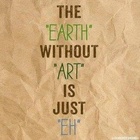 Titus Brandsmalyceum Oss1. Het Profielwerkstuk op het Titus BrandsmalyceumVoor jullie ligt het boekje Profielwerkstuk Kunst. In dit boekje vind je alle informatie over de onderdelen die in het profielwerkstuk moeten zitten en waar deze onderdelen aan moeten voldoen. Ook kun je lezen wanneer de deadlines zijn en waar op gelet wordt bij de beoordeling.Profielwerkstuk in het korthet examenjaar moeten alle leerlingen van het TBL hun profielwerkstuk (pws) afronden. Om op tijd klaar te zijn voor de examens, wordt al in het voorexamenjaar een start gemaakt met het pws. Het pws zal worden beoordeeld met een cijfer. Dit cijfer telt mee voor het combinatiecijfer. Je begeleider gaat je beoordelen op het product dat je levert én op het proces dat doorlopen is om tot het product te komen. De beoordeling is daardoor onder te verdelen in drie hoofdcategorieën: vaardigheden, vorm en inhoud. Afhankelijk van de fase waarin je je bevindt, ligt de nadruk meer of minder op één van deze drie aspecten.Hieronder staan in vogelvlucht de uitgangspunten voor het pws op het TBL.Doelen:-	de leerling verdiept zich in een onderdeel van één (of meer) examenvak(ken);
-	de leerling traint vaardigheden ter voorbereiding voor de vervolgopleiding (zie uitleg beoordeling);-  de leerling schrijft een ethische paragraaf na aanleiding van het gekozen onderwerp;-  de leerling schrijft een LOB paragraaf waarbij de hij/zij zich oriënteert op óf het toekomstige werkveld óf op bijbehorende vervolgopleiding (een keuze maken).- de leerling vertaalt zijn onderzoek naar een creatieve presentatie.Organisatie:-	80 studielasturen per leerling;
-	in principe in twee- of drietallen;-	op basis van (minimaal) één examenvak. Producten:-	Onderzoek; schriftelijk.
-	eindpresentatie voor publiek; dit dient een creatieve vertaling te zijn van het onderzoek (bijvoorbeeld een film, korte voorstelling, muziekstuk of praktisch werkstuk). Dit is afhankelijk van de kunstdiscipline die je kiest.
	Wanneer:Vóór het examenjaar (voor de zomervakantie):-  korte voorlichtingsbijeenkomst op;- motivering keuze onderwerp;- indeling groepen bij de begeleiders ;- opstarten onderzoek.Activiteiten in het examenjaar (na de zomervakantie) zijn:-	in elke activiteitenweken zal tijd worden ingeroosterd voor individuele werktijd en groepsondersteuning voor het PWS, daarnaast worden in overleg met de PWS-groep en de begeleider vijf ondersteuningsmomenten ingepland (augustus 2019- januari 2020);-  vijf inlevermomenten (twee feedbackmomenten en drie beoordelingsmomenten, zie PTA).2. Profielwerkstuk; voorbereidende fase op het onderzoekHet belangrijkste aan de start van het onderzoek is dat het voor jezelf duidelijk wordt wat je precies wil onderzoeken en hoe je dat wil aanpakken. Hieronder lees hoe je dat precies kunt doen.2.1. Onderwerp
Het bedenken van een onderwerp is altijd een moeilijke keuze. Het lijkt een probleem van het type: “watertanden voor de snoepkraam”. Er is namelijk objectief gezien niets waar je geen werkstuk over zou kunnen schrijven.Neem als voorbeeld ‘De nachtwacht’. Aan dit schilderij zitten vele aspecten. Het is een beeldend kunstwerk gemaakt door een beeldend kunstenaar. Je kunt dus de schilder Rembrandt van Rijn als uitgangspunt nemen, maar ook de personen op het schilderij of het materiaal waarmee het gemaakt is. Je kunt het van geschiedenisstandpunt bekijken of puur vanuit de economische waarde van het schilderij voor Nederland. Zo kun je dus alle kanten op.Voor het profielwerkstuk kun je kiezen uit onderwerpen die je in de les hebt gehad of uit interesses die je hebt. Je kunt zoeken in kranten, bij universiteiten en op het internet. Ook kun je advies vragen aan je docent, medeleerlingen, familie, etc.Belangrijk bij de keuze van het onderwerp is de concretisering. Het is daarom ook belangrijk dat je systematisch te werk gaat. Omschrijf duidelijk het onderwerp en overleg met je docent hoe je het zo beperkt mogelijk kunt houden.De grootste valkuilen zijn een te breed gekozen onderwerp bijv. Hoe wordt liefde verbeeld in de kunst? Maar ook een te beperkt onderwerp bijv. Welke materialen gebruikt Picasso?Je moet mogelijkheden zien om te onderzoeken in de beperkte tijd die je hebt, maar je moet ook niet na drie minuten op Wikipedia antwoord op krijgen op je vraag.2.2. Hoe maak je een probleemstelling/hoofdvraag?
De probleemstelling ofwel hoofdvraag is de vraag waarop het werkstuk antwoord gaat geven. Je werkstuk in het geheel heeft een probleemstelling, een vraag waarop antwoord wordt gegeven, maar ook ieder hoofdstuk heeft een probleemstelling, ook wel deelvragen genoemd. Een werkstuk kun je dus zien als een verzameling antwoorden op een verzameling vragen. Je kunt de structuur van een werkstuk ontwerpen door de vragen op een rijtje te zetten. Vervolgens wordt het werken aan een werkstuk het zoeken naar en opschrijven van de antwoorden op de gestelde vragen.Hoe je een concrete hoofdvraag maakt is vaak een van de moeilijkste onderdelen van een werkstuk. Wanneer je slechts een vaag idee hebt van een mogelijk onderwerp dan kun je gebruik maken van een begrippenschema. Schrijf zoveel mogelijk woorden op die je te binnen schieten bij het onderwerp dat je gekozen hebt.Bedenk welke woorden bij elkaar horen en waarom. Zet die woorden bij elkaar. Schrijf bij elke groep woorden het begrip dat het beste past bij die woorden. Meestal is het voor een werkstuk voldoende om twee begrippen met elkaar te verbinden. Ga daarbij wel na of er sprake is van een probleem dat je wilt en kunt oplossen. Stel jezelf de vraag: ”wat is het probleem?” en ga na welke vooronderstelling je hebt bij dit probleem. Blijf vervolgens concreet met het opstellen van de probleemstelling.Veel gemaakte fouten zijn:
▪ 	Subjectieve elementen in de vraag zoals de woorden goed, slecht, beste,
	etc. Dan is natuurlijk een objectief antwoord niet meer haalbaar;
▪	Onnauwkeurige vraagwoorden: Kan….? Meestal zal het antwoord zijn: “natuurlijk, 
	alles kan”. Maar daar schiet je weinig mee op;
▪	Maat-vragen: “In welke mate….?” Vaak een slechte vraag, omdat er geen maat
	bekend is: waar meet je dan aan af? Beter is een duidelijke vraag. “Is….?” Samen
	met een genuanceerd antwoord; “Ja, maar” of “alleen wanneer…..”;
▪	Vragen met een ingebouwd antwoord: “Doet het leerproces zich voor?” Het bepaald
	lidwoord “het” zegt stiekem dat er inderdaad een leerproces is. Dus zal er wel uit 
	komen dat het zich inderdaad voordoet. Kortom een goede probleemstelling is:
1. 	de vraag waarop het werkstuk het antwoord gaat geven
2. 	een vraag die scherp is om precies te kunnen zoeken naar informatie
3. 	een vraag die zich leent voor meerdere deelvragenEen goed profielwerkstuk heeft:
▪ 	een probleemstelling/hoofdvraag die zo concreet mogelijk is geformuleerd, waarvan de begrippen duidelijk zijn omschreven	en waarbij duidelijk is welke relatie tussen de begrippen onderzocht wordt.
2.3. Deelvragen en hypothesenJe hoofdvraag onderzoek je aan de hand van deelvragen. De deelvragen hebben te maken met je hoofdvraag. Dit moeten geen losstaande vragen op zich zijn. In je hypothesen geef je je verwachtingen ten aanzien van de uitkomsten van je hoofdvraag/deelvragen aan. Let er bij op dat je schrijft in de vorm van een hypothese. Het is een verwachting die je hebt. Waak ervoor dat je de hypotheses schrijft als vaststaande feiten. 2.4. Hoe ga je het aanpakken? Plan van aanpak.Nu je het onderwerp en de hoofdvraag hebt vastgesteld komen we bij de volgende vraag: Hoe ga je het onderzoeken? Daarbij moet je antwoord geven op de volgende vragen:
Wat ga ik precies doen om mijn onderzoeksvraag te beantwoorden? 
	(bronnenonderzoek, interviews afnemen, theater/museum/concertbezoek, enz.);Wat zijn de verwachte prognoses/ hypotheses?Hoe gaan we het onderzoek aanpakken?Welke hulpmiddelen gaan we gebruiken?Schrijf de antwoorden op in het plan van aanpak. Aarzel niet om daarbij de hulp te vragen van docenten en anderen. Voorbeeld van een plan van aanpak:2.5. TijdplanHet tijdsplan is je planning die je zo goed mogelijk gaat volgen.
Daarin staan in ieder geval de volgende zaken:
▪  opsomming van activiteiten die gedaan moeten worden
▪  achter iedere activiteit staat:
   - hoeveel tijd je daarvoor nodig denkt te hebben
   - wanneer de activiteit uitgevoerd wordt met weeknummer en dag
   - wie de activiteit gaat doenVoorbeeld Tijdplan:3. Het onderzoekHoe ziet een goed werkstuk eruit? Nadat je de probleemstelling en de deelvragen hebt vastgesteld én in het plan van aanpak en het tijdplan hebt aangegeven hoe je te werk gaat, kun je gaan beginnen met je onderzoek. Bij het maken van het profielwerkstuk is het belangrijk te weten hoe je een goed werkstuk opstelt. Hiervoor zijn enkele standaardregels opgesteld met betrekking tot de structuur van het werkstuk.In dit hoofdstuk staat welke onderdelen een werkstuk moet hebben, hoe je dat aan kunt pakken en aan welke eisen alle afzonderlijke onderdelen moeten voldoen.TaalgebruikVoordat je de rest gaat lezen houdt alvast rekening met het volgende: Je schrijft het werkstuk voor een breed en serieus publiek. Zorg dus dat je in je schrijfstijl en taalgebruik daar rekening mee houdt. Afkortingen en msn-taal zijn niet geoorloofd.
Gebruik altijd volledige goede Nederlandse zinnen. Gebruik altijd onpersoonlijke zinnen, dus gebruik bijvoorbeeld geen ik. Het verslag dient zo geschreven te zijn, dat iemand die de proef niet heeft gedaan, kan lezen en begrijpen wat er is gedaan.3.1 Onderdelen van een profiel werkstuk Een werkstuk bestaat uit de volgende onderdelen (in deze volgorde):Titelpagina (3.2)Voorwoord (3.3)Inhoudsopgave (3.4)Inleiding met probleemstelling (3.5)Plan van aanpak (3.6)Tijdplan (3.7)Onderzoeksresultaten per deelvraag (3.8)Samenvatting en conclusies (3.9)LOB-paragraaf (3.10)Ethische paragraaf (3.11)persoonlijk procesverslag (onderdelen verwachtingen & doelen en evaluatie) (3.12)(persoonlijk) logboek (onderdelen; Wat, wanneer en hoe hebben we dat gedaan gecombineerd met het persoonlijk procesverslag.(3.13)Literatuurlijst (3.14)bijlagen (3.15)
3.2 Titelpagina
De titelpagina bevat de titel van het werkstuk, de naam van de auteur(s), de school en 
de datum wanneer het werkstuk is afgerond. Belangrijk is daarbij dat de titel de lading 
van het werkstuk dekt.3.3 Voorwoord
Het bevat:
- de motivatie van het gekozen onderwerp, prikkel de lezer om je verslag te gaan lezen;
- dankwoord
3.4 InhoudsopgaveDe inhoudsopgave moet verwijzen naar de plaats waar een bepaald onderdeel in het 
werkstuk te vinden is. Een goede inhoudsopgave geeft echter ook een beeld van de 
grote lijn van het werkstuk. Zorg er dus voor dat je duidelijke titels voor hoofdstukken 
en paragrafen gebruikt en dat het werkstuk logisch is opgebouwd.

Denk aan de volgende tips bij het schrijven van de inhoudsopgave:
- geef het voor- en nawerk geen nummers (samenvatting, literatuurlijst, etc.)
- neem geen verwijzing op naar de titelpagina en de inhoudsopgave
- neem alleen hoofdstukken en (sub)paragrafen op en geen ongenummerde kopjes
- geef bijlagen een informatieve titel
- sommige tekstverwerkers kunnen automatisch een inhoudsopgave maken
- let er op dat de vormgeving verzorgd en overzichtelijk is3.5 Algemene inleidingDe inleiding is geen opsomming van wat je gaat doen. Het dient soepel leesbaar te zijn. De inleiding bevat de volgende onderdelen:
- de motivatie van het gekozen onderwerp
- het doel van het werkstuk en de probleemstelling van het onderzoek
3.6 Plan van AanpakIn dit onderdeel omschrijf je jouw plan van aanpak (zie hoofdstuk 2.4)3.7 TijdplanIn dit onderdeel voeg je het eerder gemaakte tijdplan in (zie hoofdstuk 2.5)3.8 Het onderzoek Naar aanleiding van je probleem/vraagstelling en de daaraan gekoppelde hypotheses start je het onderzoek. Het is verplicht om binnen de keuze van je kunstdiscipline een bezoek te brengen aan bijvoorbeeld een voorstelling, concert of expositie die een link heeft met je onderwerp. De kern van het werkstuk bestaat uit genummerde hoofdstukken, die vaak zijn onder- verdeeld in paragrafen. Het is aan te bevelen elk hoofdstuk te beginnen met een korte inleiding, waarin je enige informatie geeft over het onderwerp en de opbouw van het hoofdstuk. Neem je onderzoeksvragen als uitgangspunt voor je indeling van de hoofdstukken.
3.8.1 PlagiaatVoorkom problemen, refereer netjes aan je bronnen! Het lijkt soms makkelijk om een stuk tekst letterlijk over te nemen uit een artikel, boek, website of zelfs van een medestudent zonder dat erbij te zetten. Zij zeggen het zo mooi. Echter: het overnemen van teksten van anderen zonder bronvermelding is plagiaat en onacceptabel. Bronnen dienen te allen tijde te worden vermeld door deze in het werkstuk te citeren. Als het een letterlijk citaat is, moet je dat duidelijk maken (door het tussen “aanhalingstekens” te zetten en de bron met het paginanummer te vermelden).Het is niet de bedoeling om in het essay continu de tekst van anderen letterlijk over te nemen. Je moet je zoveel mogelijk baseren op het wetenschappelijke werk van anderen, maar daarbij in eigen termen weergeven wat een ander zegt. 

Let op: Ook als je de tekst niet letterlijk overneemt, maar in eigen woorden weergeeft, hoort de bron waar je het idee uithaalt of waar je een opmerking op baseert in jouw tekst er duidelijk bij te staan!
3.8.2 Afkortingen
Afkortingen hebben het voordeel dat ze kernachtig zijn. Ze kunnen kort en precies
verwijzen naar een bepaald woord, een bepaalde naam of term. Voor niet-ingewijden
kunnen afkortingen echter ondoorzichtig zijn. Daarom is het aan te bevelen het gebruik
van afkortingen zoveel mogelijk te vermijden. Het maakt de tekst leesbaarder. Wanneer je toch een afkorting wilt gebruiken, schrijf dan eerst het woord volledig uit en zet de 
betekenis er tussen haakjes achter. Bijvoorbeeld: profielwerkstuk (pws).
Is het gebruik van veel afkortingen niet te vermijden, dan kan het voor de lezer handig zijn een aparte bijlage op te nemen met de verklaringen in alfabetische volgorde.
Voor informatie over hoe je het kunt werken met afkortingen kun je het beste kijken 
naar de site de Nederlandse Taalunie waarin vele tips te vinden zijn. De site hiervoor 
is: http://taalunieversum.org/3.9 Samenvatting en Conclusies
Voor het schrijven van de samenvatting volgen hieronder enkele tips:
- De samenvatting moet leesbaar zonder de rest van het werkstuk gelezen te hebben. - Je trekt conclusies op basis van het onderzoek. Let op dat je hierin niet veel je eigen mening laat meewegen of omschrijf dat duidelijk als je ervoor kiest dit wel te doen. 3.10 LOBIn het kader van LOB (Loopbaanoriëntatie en -begeleiding) is er een onderdeel in het PWS waarbij je een beroepsoriëntatie activiteit onderneemt. Deze activiteit moet uiteraard aansluiten bij het onderwerp van je PWS (bijvoorbeeld bij je hoofdvraag of één van de deelvragen). De belangrijkste eis daarbij is dat er een beroep ‘in beeld’ komt.Het is aangetoond dat de keuze voor een onderwerp binnen het profielwerkstuk vaak gerelateerd is aan een mogelijke vervolgopleiding. Een vervolgopleiding die vervolgens moet leiden naar de wereld van beroepen in de maatschappij. Houd hier rekening mee met de keuze voor je activiteit en de voorbereiding hiervan.3.10.1 Keuze activiteitenlijstMaak een keuze uit één van de volgende mogelijkheden.A. Interview met een beroepsbeoefenaar.B. Bezoek aan de werkvloer. Regel een afspraak voor een bezoek aan een bedrijf/instelling.C. Regel een snuffelstage van 1 of 2 dagdelen bij een beroepsbeoefenaar3.10.2 Presentatievormen In je PWS maak je een aparte LOB-paragraaf met daarin een verslag van de door jou gekozen activiteit en een reflectie (zie toelichting hieronder). Dit geheel komt in de Bijlagen.Interessante foto’s of ervaringen kun je ook verwerken in je presentatie of verslag.3.10.3 Reflectie Schrijf een reflectie over je LOB-activiteit binnen het profielwerkstuk. Wat heb je ervan opgestoken? Wat heeft het jou gebracht met betrekking tot je studiekeuze en mogelijke beroepskeuze?3.10.4 BeoordelingBij beoordelingsmoment 1 wordt je beoordeeld op je voorbereiding. Bij beoordelingsmoment 2 wordt je beoordeeld op de verwerking.3.11 Ethische ParagraafWelk onderwerp je ook gekozen hebt, er is altijd een ethisch raakvlak. In de lessen Levensbeschouwing heb je geleerd een ethisch vraagstuk te analyseren. Dat ga je in deze paragraaf ook doen. De instructie krijg je van je docent levensbeschouwing. Deze begeleidt en beoordeelt je ook. Het behaalde cijfer voor de ethische paragraaf telt mee in het PTA van het vak Levensbeschouwing en dus niet voor het Profielwerkstuk.Hoe deze begeleiding gaat verlopen, hoor je op een later tijdstip.3.12 Persoonlijk Ontwikkelplan en EvaluatieHet persoonlijke ontwikkelplan dat je voor het profielwerkstuk gaat maken is een individuele opdracht en  bestaat uit 2 onderdelen;Verwachtingen en doelenDit gedeelte schrijf je aan het begin van het proces.
Hierin beschrijf je uitgebreid wat je verwachtingen zijn ten aanzien van het werken aan het pws inhoudelijk en wat je van de samenwerking onderling verwacht. Ook omschrijf je duidelijk welk doel jij jezelf stelt in dit proces/ deze opdracht (waar wil jij persoonlijk en inhoudelijk mee aan de slag?).EvaluatieDit onderdeel schrijf je aan het eind van het proces.Hierin omschrijf je hoe je terugkijkt op het proces en het resultaat. Vragen die je jezelf kunt stellen zijn: Ben je tevreden over je werkwijze?Is dit een werkwijze die je de volgende keer opnieuw zou hanteren? Wat zou je de volgende keer anders doen? Ben je tevreden over het verloop van het onderzoek en de presentatie? Wat zijn de sterke kanten van de presentatie? Wat zijn de zwakke kanten? Wat heeft deze opdracht jou vakinhoudelijk opgeleverd? Ben je tevreden over de samenwerking in je groep? Zijn er onderdelen voor verbetering vatbaar? Ben je tevreden over het werken aan je persoonlijke leerdoelen? Heb je ze gehaald? Hoe heb je dit vastgesteld? NB Je schrijft dit onderdeel dus individueel, maar beide persoonlijke Ontwikkelingsplannen en de Evaluatie komen wel in het uiteindelijke profielwerkstuk. 3.13  (Persoonlijk) LogboekIn het (persoonlijk) logboek zitten 4 onderdelen. In een tabel schrijf je op wat je wanneer gedaan (en hoe lang) en welke afspraken er eventueel zijn gemaakt, zoals bijv. bijstellen van het tijdsplan of herverdelen van de taken. Dit onderdeel is een gezamenlijk onderdeel. Daarnaast is er een persoonlijk onderdeel waarbij iedere leerling zijn persoonlijke proces omschrijft.  Je houd in de gaten hoe het staat het met je vakinhoudelijke- en persoonlijke doelen.
Vragen die je jezelf bijvoorbeeld kunt stellen zijn:Hoe is het onderzoek verlopen? (Wat heb je gedaan, hoe heb je het gedaan, waarom heb je het zo gedaan?)  Hoe is de presentatie van het pws tot stand gekomen? (Wat heb je gedaan, hoe heb je het gedaan, waarom heb je het zo gedaan?)  Welke problemen heb je zelf ervaren bij het onderzoek en het tot stand komen van de presentatie? Hoe heb je die problemen opgelost? Waren er alternatieven? Hoe heb je gezorgd dat het onderzoek en de presentatie op tijd af kwam? Hoe heb je aan je persoonlijke leerdoelen gewerkt? (Wat heb je gedaan, Hoe heb je het gedaan, Waarom heb je het zo gedaan, Wat vond je goed, Wat zijn nog aandachtspunten om aan te werken?)Hoe is het proces vakinhoudelijk verlopen. Beschrijf duidelijk de stappen die je gemaakt hebt om naar de presentatie te komen (bijv. het schrijfproces, materialenonderzoek, schetsen e.d.). Dit verschilt per kunstdiscipline.Beeldend: Zorg ervoor dat je proces duidelijk zichtbaar is, werk in een dummy of leg een map aan waarin je al je onderzoeksmateriaal, schetsen, materiaal onderzoek e.d. bewaard.Voorbeeld van een (persoonlijk) logboek3.14 Bronvermelding/ LiteratuurlijstJe mag teksten en ideeën van anderen niet samenvatten of wijzigen en het vervolgens presenteren als je eigen werk. Dat noemen we plagiaat. Als je voor een werkstuk literatuur en andere bronnen hebt bestudeerd, kun je daar toch delen uit overnemen. Door een duidelijke bronvermelding maak je duidelijk welke delen van je werkstuk zijn overgenomen uit het werk van een ander.Met deze bronvermelding kan je docent (of een andere lezer) nagaan:- welke bronnen je hebt gebruikt (betrouwbaarheid)
- of je een variatie aan bronnen hebt gebruikt
- of de bron correct is gebruikt
- of belangrijke bronnen ontbreken

Dit overnemen van delen van andermans werk kan op twee manieren:
- door te parafraseren (in je eigen woorden weergeven)
- door te citeren (een stukje van de tekst letterlijk overnemen)
  Een citaat plaats je altijd tussen aanhalingstekens.

Achterin je werkstuk neem je een lijst op van alle bronnen die je hebt geraadpleegd: de bronnenlijst. De verwijzingen in deze bronnenlijst zet je in alfabetische volgorde van (eerstgenoemde) auteur. 
3.14.1 Verwijzingen van je werkstuk
Als je in de tekst van je werkstuk een bron letterlijk citeert of in je eigen woorden weergeeft, moet je ook op die plaats de bron vermelden. Die bron staat al uitgebreid beschreven in je bronnenlijst, daarom kun je hier volstaan met een verwijzing tussen haakjes, direct achter het citaat of de parafrase.Die verwijzing ziet er als volgt uit: (auteur, publicatiejaar, paginanummer(s)).Voorbeeld:Er vielen veel slachtoffers onder de mariniers in Vietnam. Drie procent van de mariniers in Vietnam sneuvelde, en zo’n 17 procent raakte gewond. (Pietersen, 2006, p. 97).Dit geldt ook voor figuren die uit een bron over worden genomen.3.14.2 Verwijzen naar internetbronnen via de APA-normen
Achternaam auteur, voorletter(s) (Publicatiejaar of update). Titel van het document of de website. Geraadpleegd op dag-maand-jaar, adres website.Voorbeelen:Meijden, B. van der (1998). Schiphol als thema voor een geschiedenis-, internet- en/of profielwerkstuk. Geraadpleegd op 7 juli 2005, http://www.histopia.nl/schiphol.htmMinisterie van Sociale Zaken en Werkgelegenheid (z.d.). WAO: Informatie voor werknemers over de kabinetsplannen. Geraadpleegd op 3 augustus 2004, http://home.szw.nl/navigatie/rubriek/dsp rubriek.cfm?rubriek id=991&subrubriek id=995&link id=30945De geschiedenis van het internet (z.d.). Geraadpleegd op 7 juli 2005, http://www.be-wired.nl/info/geschiednis.htm3.14.3 Verwijzen naar boekenAchternaam auteur, voorletter(s) (Jaar van uitgave). Titel: Eventuele subtitel. Plaats uitgever: uitgever.Voorbeeld:Dijk, P. van, & Jansen, F. (2003). Wereldgids: Reisgids door de literatuur. Amsterdam: Promotheus.3.14.4 Verwijzen naar kranten- en tijdschriftartikelenAchternaam auteur, voorletter(s) (Publicatiedatum). Titel artikel: Eventuele subtitel.Naam van tijdschrift of krant, eventueel nummer, paginanummer(s).Voorbeelden:Ouwerkerk, D. van, & Grinten, J. van der (2004). De kracht van zacht: Wat mannen over vrouwelijke vergaderstijlen kunnen leren. Interne Communicatie, 4, p. 11-13.Dongen, M. van (7juli 2005). Bestuur hoofdstad is niet effectief. Volkskrant,  p. 123.14.5 Opmerkingen▪	Staat er bij een bron geen publicatiedatum vermeld? Noteer dan z.d. (zonder datum, zie 
	internetbronnen voorbeeld 2 en 3).▪	Is de auteur van een bron niet bekend?
	Vermeld dan de verantwoordelijke organisatie, die internetbronnen voorbeeld 2. Is die
	ook niet bekend? Zet dan de titel vooraan en het publicatiejaar erachter, gevolgd door de 	rest van de bronvermelding (zie internetbronnen voorbeeld 3). In de bronnenlijst vermeld 	je deze bron dan bij de eerste letter van de titel.
▪	Het adres van een website begint met http:// en is geheel onderstreept.
▪	Soms is een publicatie geschreven door meerdere auteurs. Vermeld er hooguit drie.
	Zijn het er meer, dan vermeld je alleen de eerste drie, met de toevoeging et al of e.a. 
	= en anderen).3.15 Bijlagen
Bijlagen vormen een uitstekend middel om de kern van het werkstuk overzichtelijk en beknopt te houden: uitgebreide berekeningen, ruwe meetgegevens en dergelijke kunnen erin worden ondergebracht naast PvA/TP/Logboek/Notulen/LOBBijlagen moeten zelfstandig leesbaar zijn.Daarom moet een bijlage in ieder geval een duidelijke titel hebben, die ook in de inhoudsopgave is opgenomen. Is er meer dan één bijlage, dan moeten ze genummerd worden. Als de gegevens die je bijvoegt niet voor zich spreken, is een korte inleiding aan het begin van de bijlage aan te raden.

De tekst moet afzonderlijk van de bijlagen te begrijpen zijn.De lezers moeten niet gedwongen worden heen en weer te bladeren tussen het werkstuk en de bijlagen. Neem alleen gegevens op in de bijlagen die niet voor alle lezers relevant zijn en zorg dat de tekst van een werkstuk ook los van de bijlagen een begrijpelijk geheel vormt.Begin elke bijlage op een aparte pagina.Lezers moeten de bijlage van hun keuze snel kunnen vinden. Daarom is het handig alsde paginanummering doorloopt in de bijlagen. Maar soms kan dit niet, bijvoorbeeldals in de bijlagen kopieën zijn opgenomen. Om het voor de lezers toch mogelijk temaken snel een bijlage te vinden, kunnen tussen de bijlagen gekleurde pagina’s4 Het creatieve productWaar een profielwerkstuk Kunst zich onderscheidt van andere profielwerkstukken is dat je bij Kunst je onderzoek creatief zal moeten vertalen naar een product. Dat kan van alles zijn; een film(pje), een bouwwerk, boek, muziekstuk, schilderij enz. enz. Je kunt dit creatieve product presenteren tijdens de Mondelinge presentatieavond, maar je bent ook vrij om dit op een ander moment op een andere locatie te laten zien. Bijv. een bioscoop, museum, theaterzaal. Overleg met je begeleider welk tijdstip hiervoor geschikt is.Let op de volgende zaken;Creatieve product moet een duidelijke link hebben met je onderzoekBegin op tijd met na te denken wat je wil gaan maken, want dit soort zaken hebben tijd nodig. Bij eerste beoordelingsmoment moet je al een duidelijk idee hebben wat je wil gaan doen.Vraag tijdig hulp van je begeleider als dat nodig is.Denk groots; het mooie van creativiteit is dat je vrij bent. Benut die ruimte!5 Gezamenlijke presentatieavond 
Uiteindelijk worden tijdens de gezamenlijke presentatieavond alle profielwerkstukken getoond aan het publiek. Deze presentatie duurt inclusief vragenstellen 15 minuten.Aandachtspunten voor de presentatie zijn:5.1 Vaardighedenletten op:- belangrijkste informatie wordt helder overgebracht;- open houding naar het publiek (oogcontact);- controle of het publiek je kan volgen;- prettig om naar te luisteren.5.2 Vormletten op:- afwisselend gebruik van audio- en visuele technieken. - logische opbouw;- tijd wordt goed gebruikt.5.3 Inhoudletten op:- aankondiging van wat gaat komen in de presentatie; - een duidelijke introductie en motivatie onderzoek;- jouw passie of gevoel bij het onderwerp en je uiteindelijke product proberen over te brengen.- inhoudelijke diepgang maar op niveau van luisteraars;- duidelijke conclusie ;- creatieve vertaling van je onderzoek.5.4 Vragen na de presentatieNa je presentatie krijgt het publiek nog de kans om vragen te stellen. Ook je begeleider stelt je 2 vragen. 1 Vraag krijg je tevoren te horen en kan je dus voorbereiden en de tweede vraag krijg je op dat moment te horen.6. Toelichting beoordeling ProfielwerkstukBij de beoordeling van het pws wordt uitgegaan van drie hoofdcategorieën: vaardigheden, vorm en inhoud. Er zijn drie beoordelingsmomenten en per moment zal worden beschreven wat een leerling moet inleveren en wat er beoordeeld zal worden. Daarnaast zijn er nog twee extra inlevermomenten waarbij je feedback krijgt over de voortgang. In de eerste fase van het pws (bedenken van een onderwerp met bijbehorende onderzoeksvraag, deelvragen en hypothesen) zal de nadruk meer op de vaardigheden liggen. Naar mate het traject vordert komt de nadruk meer te liggen op de inhoud en zal ook de vorm beoordeeld gaan worden.		In dit hoofdstuk wordt een toelichting gegeven op de drie verschillende hoofdcategorieën met hun bijbehorende onderdelen. Per hoofdcategorie wordt aangegeven hoeveel punten je maximaal kunt krijgen voor de verschillende onderdelen. Ieder beoordelingsmoment kun je maximaal 100 punten (komt overeen met het cijfer 10) verdienen. De weging voor de verschillende beoordelingsmomenten is terug te vinden in het PTA (zie bijlage I).6.1 VaardighedenJe zult gedurende het gehele traject worden beoordeeld op de volgende vaardigheden:6.2 VormHet product dat je gaat maken zal worden beoordeeld op vorm. 6.3 InhoudBij het beoordelen van de inhoud is uitgegaan van de basis structuur van een werkstuk: hoofd- en deelvragen formuleren, onderzoek doen, resultaten beschrijven, conclusies trekken/aanbevelingen doen en samenvatten. De inhoud wordt beoordeeld aan de hand van het onderzoek en de wijze waarop het verwerkt is in het kunstproduct en de presentatie. Daarnaast moet er ook een LOB-paragraaf worden geschreven. Uiteindelijk ga je je product presenteren en zal dit ook op inhoud worden beoordeeld. De inhoud wordt beoordeeld aan de hand van het onderzoek en de wijze waarop het verwerkt is in het kunstproduct en de presentatie.6.4 Vakspecifieke vaardighedenBij ieder beoordelingsmoment zijn er vakspecifieke vaardigheden waarop gelet wordt tijdens de beoordelingsmomenten. Hieronder staat beschreven welke vaardigheden per discipline belangrijk zijn. In overleg met je begeleider hoor je welke vaardigheden voor jou van belang zijn en hoe de puntenverdeling zal zijn per beoordelingsmoment.Op de volgende pagina’s wordt kort toegelicht wat er op welke inlevermomenten moet worden ingeleverd, hoe je onderzoek moet doen en waar het verslag aan moet voldoen. 7. Inlevermomenten In het beoordelingsformulier kun je zien wat op welk moment beoordeeld wordt en wanneer je een inlevermoment hebt. Hieronder staat het nogmaals beschreven. Deze momenten staan uiteraard ook in een PTA  (zie bijlage I) Van je begeleider hoor je hoe en waar je je gemaakte werk moet inleveren.N.B. Beoordelingsmoment 1 en 2 :Wat beoordeeld moet worden, dient uiterlijk op de vrijdag van genoemde weeknummer voor 24:00 uur ingeleverd te zijn ingeleverd. Indien de begeleidende docent vraagt om een papieren versie, dient deze versie uiterlijk op dezelfde dag vóór 12.00 uur te worden ingeleverd bij de docent of bij de balie.N.B. Beoordelingsmoment 3:Het cijfer voor de mondelinge presentatie krijg je niet direct na afloop te horen. De begeleider spreekt een moment met je af waarop hij het cijfer mededeelt (en toelicht).N.B. Zoals in het examenreglement is opgenomen kun je binnen 5 werkdagen na teruggave van de beoordeling, bezwaar aantekenen tegen de uitslag van de beoordeling van de begeleidende docent.In het beoordelingsformulier kun je zien wat op welk moment beoordeeld wordt en wanneer je een inlevermoment hebt. Hieronder staat het nogmaals beschreven. Deze momenten staan uiteraard ook in een PTA  (zie bijlage I) De vakspecifieke criteria en vakvaardigheden worden per vak apart ingevuld. 8. Beoordelingsformulier Kunstvakken 
Beoordelingsformulier kunstvakken 2019-2020Puntenverdeling voor alle beoordelingsmomenten* Alleen de inleiding wordt beoordeeld in BM1**Toelichting vakvaardigheden, vakspecifieke criteria op volgende pagina*** Toelichting LOB op volgende paginaCriteria BeoordelingsMoment 1: Leerlingen hebben definitief het onderwerp vastgesteld (in samenspraak met de begeleider).Leerlingen leveren plan van aanpak, tijdplan, verdeling van taken, opzet logboek, lijst van geraadpleegde bronnen in. Bij het inleveren van deze onderdelen houden de leerlingen de beoordelingscriteria voor BM 1 aan. De begeleider geeft (uiterlijk) in week 37 feedback en geeft aan wat ze al moeten doen met/voor de inleiding van het onderwerp zodat het experimentele gedeelte zinvolle en toegespitste experimenten bevat.De wijze van verwerking van deze feedback is onderdeel van de beoordeling bij BM 1 (Inhoud/Plan van aanpak).Criteria BeoordelingsMoment 2:Leerlingen leveren conceptversie van hun eindverslag in met de tot dan toe behaalde resultaten. Dit betekent o.a. het procesverslag, materialen onderzoek, theoretische deel en resultaten., In de opzet van het verslag houden de leerlingen de beoordelingscriteria voor BM 2 aan. In overleg met de begeleider wordt afgesproken wat er m.b.t. experimentele resultaten/vakspecifieke criteria moet worden ingeleverd wanneer nog niet alle experimentele resultaten zijn verkregen.De begeleider geeft voor de kerstvakantie feedback en geeft aan hoe de leerlingen dat in hun eindverslag moeten verwerken.De wijze van verwerking van deze feedback is onderdeel van de beoordeling bij BM 2 (Resultaten).Criteria beoordelingsmoment 3: hoofdvraagWat zijn de kenmerken van improvisatie?
deelvragen1: Hoe is improvisatie theater ontstaan?2: Welke spelvaardigheden heb je nodig om goed te kunnen improviseren?3: In welke theatervormen komt improvisatie voor?4: Hoe kan je improvisatie technieken toepassen in je dagelijks leven?hypothese / verwachtingenNu omschrijf je de prognoses/ hypotheses van je onderzoekwerkwijze / methodeOmschrijf hoe je het gaat aanpakken. Bijv. - literatuur/internet onderzoek
- interview met een improvisatieacteur.- theaterbezoek  (aangevuld met wensen van de begeleiders)informatiebronnen / hulpmiddelen- URLS- beroepsbeoefenaar/extern persoon- Internet, literatuurWanneerWatHoelangWie29-10-2015Deelvraag 1 begin maken aan de hand van literatuur50 minImke en Janne03-10-2015Deelvraag 1 afronden50 minImke en Janne05-10-2015Logboek aanvullen en opmaak verbeteren50 minImke en JanneWeek 45Persoonlijk procesverslag aanvullen30 minIeder voor zichWeek 46Examenweek50 minImke en Janne24-11-2015Deelvraag 2 begin maken aan de hand van literatuur50 minImke en Janne26-11-2015Deelvraag 2 afronden50 minImke en Janne1-12-2015Deelvragen controleren, logboek aanvullen50 minImke en JanneWeek 49Persoonlijk procesverslag aanvullen50 minIeder voor zich3-12-2015Brainstorm over creatieve verwerking50 minImke en Janne4-12-2015Eventueel aanvullen50/100 minImke en JanneWeek 3Afmaken profielwerkstuk100 minImke en JanneWeek 4Controleren profielwerkstuk100 minImke en Janne29-01-2016Definitief inlevermomentNvtImke en JanneDatumTijdNotulen en Gemaakte Afspraken Persoonlijk proces verslag (verloop proces)09-07-201730 minCentrale uitleg over opdracht van aankomende dagen.Eva: Ik vond het fijn dat we al zo vroeg uitleg kregen over het profielwerkstuk. Aan de andere kant had ik wel het idee dat je na de vakantie misschien op een beter onderwerp kon komen.Jolijn: Het was goed dat we nu al begonnen aan dit grote werkstuk. Het was fijn dat we alvast konden nadenken over dingen. Wel vond ik de uitleg vrij vaag en was het boekje wat onduidelijk.20 minGebeld/gemaild met mensen van de vloer op en lievenkamp.Eva: We hadden meteen het idee om het groots aan te pakken en naar een leuke voorstelling te gaan kijken. Helaas waren de kaartjes van de Grote Improvisatie show al uitverkocht, dit vond ik erg jammer want het was een zo goed als perfecte voorstelling geweest voor ons profielwerkstuk. Ik was dan ook heel opgelucht te horen dat Ron nog kaartjes voor ons kon krijgen en een ontmoeting had geregeld.Jolijn: Een voorstelling bezoeken is altijd leuk, maar zeker met het idee dat je de acteurs daarna nog gaat ontmoeten. We waren allebei ook heel erg blij met het nieuw dat we ze konden interviewen.4 uurOpdrachten puntsgewijs afgewerkt.Eva: het vinden van een onderwerp was best moeilijk, maar na wat rondkijken kwamen we tot improvisatie. Het leek me een echte uitdaging. Jolijn: Janne en ik hadden allebei moeite met het vinden van een goed onderwerp omdat het al zo officieel voelde. We waren bang dat we later een beter idee zouden krijgen. Toch hebben we de opdracht goed kunnen maken en hebben we veel inspiratie op kunnen doen.VaardigheidWaar letten we (onder andere) opPlannenMaken van een planning Bewaken (je houden aan) en zo nodig bijstellen van de planningSamenwerken / taakverdelingVerdelen van takenWederzijdse controle /  gezamenlijke verantwoordelijkheidZelfstandigheid / initiatief nemenContact onderhouden met je begeleider/externenZelfstandig werken, met eigen ideeën komenOnderzoek doen / bronnenonderzoek/Bronnenonderzoek (incl. bronnenlijst)Maken van een constructie/methodeExperiment doeninformatie verzamelenGebruik van verschillende bronnen (internet, boeken, persoon)Diepgang en kritisch beoordelen van bronnenCommunicerenMondelinge communicatie met je begeleiderSchriftelijke communicatie door middel van logboek-notulen-bijhouden in project op It’s Learning Presenteren De presentatie dient een creatieve vertaling te zijn van je pwsVakvaardighedenZie bijlage: Vakvaardigheden  KunstvakkenReflecterenReflecteren op het proces en product Op individueel niveau wordt er procesverslag gemaakt, waarin een leerling uitgebreid reflecteert op zijn ontwikkeling en onderzoek en proces t.a.v. het pws.VormWaar letten we (onder andere) opLay-out algemeenHoe ziet je papieren versie van het werkstuk eruit.NB. Voor de kunstdiscipline beeldend is het belangrijk dat er speciale aandacht wordt geschonken aan de vormgeving (passende kaft, beeld en tekst vullen elkaar aan, algehele originaliteit van de vormgeving)Figuren met verwijzingen en nummeringFiguren met juiste verwijzing en nummeringTitel en bijschrift met uitleg per figuurTitelpaginaTitel, naam auteur(s), naam school, datum van inleverenInhoudsopgave en paginanummeringHoofdstukken, paragrafen, bijlagenTaalgebruik Is het taalgebruik op 5 havo/6 vwo niveauIs de tekst goed te lezenPresentatie Wijze van presenteren: De presentatie dient een creatieve vertaling te zijn van het onderzoek dat je gedaan hebt. Dit resulteert in een product waarbij we letten op presentatievaardigheden zoals contact maken met je publiek, bijv. gebruik maken van visuele middelen, tijdsduur en opbouw.InhoudWaar letten we (onder andere) opWaar letten we (onder andere) opPlan van aanpak en tijdplan Wat ga je onderzoekenKwaliteit van:de onderzoeksvraag de deelvragende hypothesenHoe ga je het onderzoeken
Beschrijving van de werkwijze, welke informatiebronnen / hulpmiddelen je gaat gebruiken en hoe ga je de taken verdelenRealistisch tijdplan Wat ga je onderzoekenKwaliteit van:de onderzoeksvraag de deelvragende hypothesenHoe ga je het onderzoeken
Beschrijving van de werkwijze, welke informatiebronnen / hulpmiddelen je gaat gebruiken en hoe ga je de taken verdelenRealistisch tijdplan Voorwoord Motivatie gekozen onderwerp en dankwoordMotivatie gekozen onderwerp en dankwoordResultatenUitwerkingen van gevonden informatie (structuur en ordening in de verkregen informatie/resultaten)Beantwoording van de deelvragenUitwerkingen van gevonden informatie (structuur en ordening in de verkregen informatie/resultaten)Beantwoording van de deelvragenVakspecifiek criteriumBepaal je in overleg met je begeleiderBepaal je in overleg met je begeleiderOriginaliteitOriginaliteitHet gekozen onderwerp is origineel; je kan aantonen dat het geen gangbaar profielwerkstuk is.Het gekozen onderwerp is origineel; je kan aantonen dat het geen gangbaar profielwerkstuk is.Conclusies en discussie Conclusies: Antwoord op hoofdvraagKoppeling hypothese (indien mogelijk)Bevatten kernachtige uitsprakenDiscussie:Foutenanalyse, interpretatie resultaten, nauwkeurigheid en aanbevelingen voor vervolgonderzoekConclusies: Antwoord op hoofdvraagKoppeling hypothese (indien mogelijk)Bevatten kernachtige uitsprakenDiscussie:Foutenanalyse, interpretatie resultaten, nauwkeurigheid en aanbevelingen voor vervolgonderzoekSamenvattingNadruk op inleiding en conclusies (belangrijkste)BeknoptGoed leesbaar zonder de rest te hebben gelezenNadruk op inleiding en conclusies (belangrijkste)BeknoptGoed leesbaar zonder de rest te hebben gelezenBijlagenZelfstandig leesbaarElke bijlage op aparte paginaZelfstandig leesbaarElke bijlage op aparte paginaLOB paragraafBeoordeling zie 4.5 LOBBeoordeling zie 4.5 LOBPresentatie Hoe introduceer je je pws, motivatie, beschrijving van je methode, samenvatting, resultaten, conclusiesInhoudelijke diepgang en het creatieve product als conclusie van het geheel. Tijdens het tweede beoordelingsmoment dient de inhoud van je presentatie/ product bekend te zijn. Hiervoor ontvang je tijdens het tweede beoordelingsmoment ook een beoordeling voor.Hoe introduceer je je pws, motivatie, beschrijving van je methode, samenvatting, resultaten, conclusiesInhoudelijke diepgang en het creatieve product als conclusie van het geheel. Tijdens het tweede beoordelingsmoment dient de inhoud van je presentatie/ product bekend te zijn. Hiervoor ontvang je tijdens het tweede beoordelingsmoment ook een beoordeling voor.BeeldendGebruik van materialen en techniek.Materialen onderzoekProces (schetsen, inspirerende afbeeldingen, kunstenaars).Passende, zelf ontworpen vormgegeven kaft (bijv. geen plaatje van internet). Tekst en beeld vullen elkaar aan, versterken elkaar. Originele vormgeving.ProcesverslagMuziekUniciteit en originaliteit spelen een belangrijke rol. Geen kopie maar eigenheid. Het proces van de vormgeving richting de presentatie wordt schriftelijk vastgelegd.DramaOriginaliteit, creativiteit, serieuze werkattitude en expressie (presentatie). Duidelijke en eerlijke reflectie ten aanzien van het proces. Inlevermoment 1 (FB1)	week 35 (vrijdag 30 augustus 2019 uiterlijk 12.00 uur)Vaardigheden:Zie beoordelingsformulierVorm:Onderstaande  onderdelen in het goede format (zie verderop in dit boekje)Inhoud:plan van aanpaktijdplan logboek, met uitgebreide verslaglegging van de PWS-werkdagen op schoolInlevermoment 2 (BM1)	week 40 (vrijdag 4 oktober 2019 uiterlijk 12.00 uur)Vaardigheden:Zie beoordelingsformulier (de vakspecifieke vaardigheden gaan beoordeeld worden)Vorm:Onderstaande  onderdelen in het goede format (zie verderop in dit boekje)Inhoud:inleiding (met verwerking literatuuronderzoek)opzet indeling verslag plan van aanpaktijdplan notulen, met uitgebreide verslaglegging van de PWS werkdag(en) op schoollogboekeerste resultaten onderzoek: één deelvraag moet volledig zijn uitgewerktInlevermoment 3 (FB2)	week 47 (vrijdag 22 november 2019 uiterlijk 12.00 uur) Vaardigheden:Vorm:-  figuren met juiste verwijzing en nummering-  correct taalgebruikInhoud:-	voorlopig eindproduct moet worden ingeleverd (docent bepaald op welke wijze)Inlevermoment 4 (BM2)	week 51 (vrijdag 20 december 2019 uiterlijk 17.00 uur)Bij dit beoordelingsmoment moet je de opmerkingen die je hebt gekregen bij inlevermoment 2 en 3 verwerken; Vaardigheden:Zie beoordelingsformulierVorm:Beoordeling van het gehele werkstuk op vormInhoud:Beoordeling definitieve verslag, inclusief bijlagen (lever je verslag ingebonden in)Inlevermoment 5 (BM3)  week 3 Presentatie voor publiekZie ook ‘çriteria voor beoordeling presentatie’Vaardigheden:-  hoe presenteer jeVorm:-  hoe ziet je presentatie eruitInhoud:-  wat presenteer jeBeoordelingsmoment (BM)          Feedback moment (FB)FB 1week 35BM 1week 40 BM 1week 40 FB 2week 47BM 2week 51BM 2week 51BM 3week 3BM 3week 3Vaardigheden 302030plannen52samenwerken / taakverdeling2.52zelfstandigheid / initiatief nemen2.52onderzoeken / bronnenonderzoek/ informatie verzamelen / verwijzen naar de bronnen (via APA)55communiceren52reflecteren52vakvaardigheden (…………………) *55Vorm1020lay-out algemeen2figuren met verwijzingen en nummering2inhoudsopgave en paginanummering2Taalgebruik4Inhoud707035origineel onderwerp10voorwoord en inleiding2.5*5resultaten1520vakspecifiek criterium (…………) **2015conclusies en aanbevelingen10samenvatting10bijlagen (PvA, TP, Notulen, Logboek, aparte bijlage ruwe meetgegevens)205LOB paragraaf***2.55Originaliteit15                                    totaal100100100Percentage in PTA20 %20 %60%60%20%20%Mondelinge presentatie PWSpuntenOpmerkingenVaardigheden30- belangrijkste informatie wordt helder overgebracht 15- open houding naar het publiek (oogcontact) 5- controle of het publiek je kan volgen5- prettig om naar te luisteren5Vorm20- aantrekkelijke opening en afsluiting7- afwisselend en duidelijk gebruik van beeldelementen (tekst, afbeeldingen, grafieken e.d.) 3- logische opbouw7- tijd wordt goed gebruikt3Inhoud35- aankondiging van wat gaat komen in de presentatie 2- een duidelijke introductie en motivatie onderzoek3- weergave van de werkmethode4- overzicht van de resultaten4- duidelijke conclusie 8- korte samenvatting van het werk6toelichting en antwoorden vragen 8Originaliteit presentatie15Totaal aantal punten100